2013年材料成型专业学生参与科创活动项目获奖清单以及发表论文情况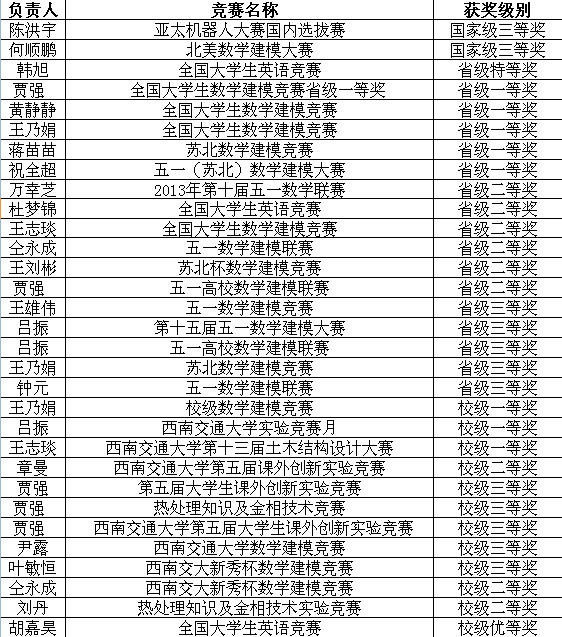 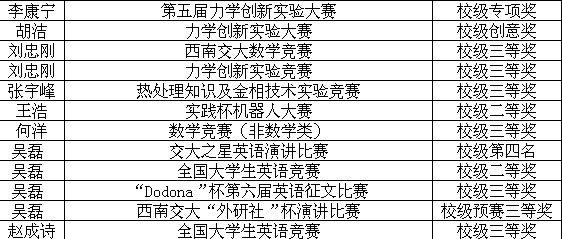 2014年材料成型专业学生参与科创活动项目获奖清单以及发表论文情况2015年材料成型专业学生参与科创活动项目获奖清单以及发表论文情况姓名期刊名发表时间论文名刘丹Advanced Materials Reasearsh2013年8月Influence of frequency on fretting fatigue damage behavior of Al-Zn-Mg alloy王雄伟Advanced Materials Reasearsh2013年9月Investigation on recovery and recrystallization of Al-Si-Al203 composites蒋苗苗Advanced Materials Reasearsh2013年9月The measurement of composite property based on Bayes Formula李辰无机材料学报2013年1月不同碳纳米管/羟基磷灰石复合粉末的添加对磷酸钙骨水泥性能和结构的影响贾强科技信息2013年8月SAF2205双相不锈钢焊接工艺研究贾强科技视界2013年8月焊接自动化技术赵艳丽才智杂志2013年7月5052铝合金搅拌摩擦焊接接头力学性能研究赵艳丽企业导报2012年11月对焊接机器人重要技术的分析杨晓益电焊机杂志2013年9月6005A铝合金焊接接头预腐蚀对其疲劳性能的影响竞赛名称竞赛类别负责人参与人数获奖级别获奖时间（格式：2011-11-4）道路工程结构设计竞赛学科竞赛叶梦婷3校级2015-4-28西南交通大学第七届大学生课外创新实验竞赛学科竞赛刘鹏飞3校级2015-6-1西南交通大学第七届大学生课外创新实验竞赛学科竞赛李鹏3校级2015-6-1西南交通大学第七届大学生课外创新实验竞赛学科竞赛储翔3校级2015-6-1北美大学生数学建模竞赛建模段科3省部级及以上2015-4-1北美大学生数学建模竞赛建模张鹛媚3省部级及以上2015-4-1数学建模建模徐宝宏3校级2015-6-22西南交大数学建模建模马利霞3校级2015-6-22西南交大土木科技月道路设计马利霞3校级2012-6-5西南交大数学建模建模刘虚3校级2015-6-22五一高校数学建模联赛学科竞赛张晗3省部级及以上2015-7-1西南交通大学力学创新实验竞赛学科竞赛张晗3校级2015-5-4西南交通大学力学创新实验竞赛学科竞赛薛露3校级2015-5-4西南交通大学第七届大学生课外创新实验竞赛学科竞赛马国伟3校级2015-5-1西南交通大学第七届大学生课外创新实验竞赛学科竞赛邱鑫玥3校级2015-5-1中国电机工程学会杯数学建模周初明3省部级及以上2015-7-1西南交通大学第七届课外创新实验竞赛活动实验竞赛黄金会3校级2015-7-1五一数学建模竞赛科技竞赛黄爱平3省级2015-5-1华中数学建模竞赛科技竞赛黄爱平3省级2015-5-1